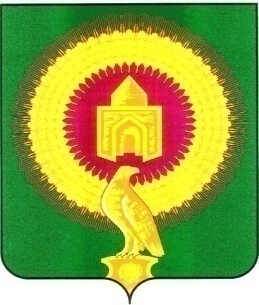 АДМИНИСТРАЦИЯ ЛЕЙПЦИГСКОГО СЕЛЬСКОГО ПОСЕЛЕНИЯВАРНЕНСКОГО МУНИЦИПАЛЬНОГО РАЙОНАЧЕЛЯБИНСКОЙ ОБЛАСТИПОСТАНОВЛЕНИЕот 22.05.2024г.   № 5                                                                           с. Лейпциг«Об утверждении Правил содержания,выпаса и прогона сельскохозяйственныхживотных на территории Лейпцигскогосельского поселения»В соответствии с положениями Федерального закона от 06 октября 2003года № 131-ФЗ «Об общих принципах организации местного самоуправления в Российской Федерации», Законом Российской Федерации от 14.05.1993 № 4979-1 «О ветеринарии»,Администрация Лейпцигского сельского поселения ПОСТАНОВЛЯЕТ:1.Утвердить Правила содержания, выпаса и прогона сельскохозяйственных животных на территории Лейпцигского сельского поселения (приложение №1).2. Настоящее Постановление разместить на официальном сайте Лейпцигского сельского поселения в сети Интернет.3. Контроль исполнения настоящего постановления оставляю за собой.Глава Лейпцигского сельского поселения                                                                           Э.Т.Пискунова                                                                                                     Приложение №1к Постановлению администрацииЛейпцигского сельского поселенияот 22.05.2024 г. № 5Правила содержания, выпаса и прогона сельскохозяйственных животных на территории Лейпцигского сельского поселения1. Общие положения1.1. Правила содержания, выпаса и прогона сельскохозяйственных животных на территории Лейпцигского сельского поселения обязательны для исполнения предприятиями, учреждениями, организациями независимо от формы собственности, частными предпринимателями при ведении животноводства, а также гражданами, содержащими сельскохозяйственных  животных в личном подсобном хозяйстве.1.2. В настоящих Правилах используются следующие понятия:1) сельскохозяйственные животные - лошади, крупный рогатый скот (коровы, быки, телки, телята), мелкорогатый скот (овцы, козы), свиньи, птица (в том числе страусы, гуси, утки, индоутки, индюки) и другие животные, содержащиеся в личных подсобных хозяйствах граждан и у юридических лиц, используемые в целях производства животноводческой продукции, необходимым условием содержания которых является выпас;2) владелец животных - физическое или юридическое лицо, которое владеет, распоряжается и (или) пользуется животными на праве собственности или на основании иных вещных прав;3) прогон животных - передвижение животных от места их постоянного нахождения до места выпаса и обратно;4) выпас животных - контролируемое пребывание на пастбище животных в специально отведенных местах;5) табун - организованная для вывода на пастбище группа животных: крупнорогатого скота, мелкорогатого скота, лошадей;6) табунщик - уполномоченное владельцами животных физическое лицо, который осуществляет прогон, выпас табуна, и несет ответственность за сохранность табуна. Как правило, это владелец животных, члены его хозяйства, который согласно очередности в определенный день пасет табун. Также табунщиком могут быть лица, исполняющие эту обязанность по договору (устный или письменный) найма за плату или безвозмездно,7) безнадзорные животные - животные, безнадзорно находящиеся или перемещающиеся вне установленных мест без надзора собственника или уполномоченного лица,8) потрава - потрава посевов сельскохозяйственных культур – последствия в виде гибели урожая, частичного или полного его количественного и качественного снижения в результате воздействия животного,9) повреждение сельскохозяйственных насаждений — причинение вреда кроне, стволу, ветвям древесно-кустарниковых растений, их корневой системе, повреждение наземной части и корневой системы травянистых растений, не влекущее прекращение роста;10) уничтожение сельскохозяйственных насаждений - приведение сельскохозяйственных насаждений в полную непригодность, при которой они навсегда утрачивают свою хозяйственно-экономическую ценность и не могут быть использованы по своему назначению;11) пастбища - земельные угодья с травянистой растительностью, используемые для пастьбы животных;12) сельскохозяйственные угодья - место, территория как объект сельскохозяйственного использования (поле, лес, пруд, озеро, болото);13) отлов - мероприятие по задержанию безнадзорных животных.1.3. Целью настоящих Правил является упорядочение содержания, выпаса, прогона сельскохозяйственных животных в Лейпцигского сельском поселении (далее сельское поселение), обеспечение проведения профилактических мероприятий по предупреждению заболеваний животных бешенством и другими болезнями, создание условий, исключающих потраву посевов, зеленых насаждений улиц, порчу, снижение количества и качества, находящегося в поле урожая сельскохозяйственных культур, причинение вреда здоровью людей и ущерба имуществу физических и юридических лиц.1.4. Содержание животных допускается при условии соблюдения санитарно-гигиенических норм, ветеринарных норм и настоящих Правил.2. Владелец домашнего сельскохозяйственного животного имеет право:     2.1.  Приобретать и отчуждать домашних сельскохозяйственных животных (в том      числе путем продажи, дарения, мены) с соблюдением порядка, предусмотренного           настоящими Правила прогона и выпаса, а также по согласованию с ветеринарной      службой района.     2.2. Получать справки или выписки из Похозяйственной книги по интересующим      вопросам владельца личного подсобного хозяйства.             3. Владелец сельскохозяйственных животных обязан:      3.1. Не допускать свободного выпаса и бродяжничества сельскохозяйственных        домашних животных на территории Лейпцигского сельского поселения.      3.2. Соблюдать правила прогона по населенному пункту и выпаса       сельскохозяйственных домашних животных.    3.3. Выполнять иные требования, установленные законодательством.4. Прогон и выпас сельскохозяйственных животных      4.1. Прогон осуществляется под обязательным надзором владельцев       сельскохозяйственных животных либо лиц ими уполномоченных. Запрещается прогон животных по территории жилых, производственных массивов, детских площадок, скверов, парков, других мест общего пользования.     4.2. Маршруты прогона к месту сбора стада и выпас осуществляются в      специально отведенных местах пастьбы – пастбищах, под надзором владельцев        или лиц ими уполномоченных – пастухами, согласно приложению №1 к настоящим        Правилам.     4.3. Выпас животных осуществляется на огороженных или неогороженных пастбищах на                                привязи либо без нее под надзором владельцев или лиц, ими уполномоченных.4.4. Сельскохозяйственные животные принадлежащие сельскохозяйственным предприятиям, крестьянско-фермерским хозяйствам, предпринимателям выпасаются на личных (паевых) либо арендованных земельных участках.4.5. Запрещается выпускать сельскохозяйственных животных для пастьбы без присмотра.4.6. Перед началом сезона выпаса органом местного самоуправления отводятся земельные участки для организации пастбища. Порядок и очередность выпаса определяется решением собрания владельцев животных. Табунщик обязан своевременно, без опозданий и задержек собрать утром табун, произвести прогон на пастбище, выпас, вечером пригнать табун обратно. Время выгона и пригона табуна устанавливается решением собрания владельцев, и в зависимости от продолжительности светового дня. Владельцы обязаны своевременно выпускать животных с мест постоянного содержания, сдать табунщику. После пригона табуна - встречать животных с табуна, не допуская беспризорное нахождение животных.4.7. Запрещается выпускать на табун:1) больных  животных, в том числе зараженных заразными болезнями;2) маточное поголовье перед отелом, родами также неокрепших после отела, родов, неокрепший новорожденный молодняк;3) животных, не прошедшие обязательные ветеринарные процедуры, в том числе прививки и вакцинации;4) животных, не отученных от подсоса. При обнаружении таковых владелец неотученного животного возмещает ущерб от недополученного молока другим владельцам.4.8. Табунщик отвечает за:1) соблюдение очередности выпаса;2) своевременный сбор и прогон табуна;3) выбор безопасного маршрута прогона табуна до пастбища;4) выбор места выпаса табуна (пастбища). Маршрут прогона и пастбище должны соответствовать требованиям безопасности для животных.5) места для водопоя не должны иметь высоких берегов, обрывов, дно водоемов должно быть неглубокое;6) за сохранность всего поголовья животных в табуне.Табунщик обязан следить и не допускать, чтобы животные не отбились от табуна во время перегона, выпаса. Не допускать фактов кражи животных с табуна. При обнаружении больных или травмированных животных обязан немедленно известить владельца животного, принять меры по вызову специалиста в области ветеринарии всеми доступными средствами: сообщить непосредственно, или через ответственного уполномоченного лица, или через орган местного самоуправления. При безнадежности к выздоровлению животного принять неотложные меры по забою животного.4.9. Запрещается выпас табуна:1) около автомобильных дорог с интенсивным движением;2) на болотистых, топких местах;3) на крутых горных, каменистых склонах;4) около водоемов, имеющих крутые обрывы;5) около (на) земельных участков (участках), обработанных ядохимикатами, удобрениями;6) на охранных зонах нефтяных, насосных скважин, открытых нефтепроводов, автозаправок, трансформаторных электроподстанций, линий электропередач высокого напряжения; на засеянных полях, плантациях, сенокосах и других сельхозугодиях;7) в иных зонах при объявлении чрезвычайных ситуаций и особых режимов.4.10. Материальная ответственность табунщика за ущерб, причиненный владельцу животного взыскивается при нарушении настоящих Правил. Размер материального ущерба определяется исходя из рыночной стоимости животного, действующих на данной местности на день причинения ущерба. Размер материального ущерба может быть установлен по взаимному согласию сторон или же в судебном порядке. При разрешении конфликтных ситуаций стороны имеют право привлекать и других компетентных лиц: в том числе специалистов в области ветеринарии с каждой стороны, работников правоохранительных органов. Ущерб должен быть возмещен в разумные сроки. При несвоевременном возмещении причиненного ущерба и изменении рыночной стоимости животных цена ущерба пересматривается.Ущерб возмещается в денежном виде. По соглашению сторон может быть предусмотрены иные виды возмещения: передачей равноценного животного, или других материальных ценностей, работой в пользу владельца поврежденного животного.Несовершеннолетние табунщики в возрасте от четырнадцати до восемнадцати лет самостоятельно несут имущественную ответственность за ущерб (вред), причиненный владельцу животного. За причиненный ими вред такие несовершеннолетние несут ответственность в соответствии с Гражданским Кодексом Российской Федерации.Табунщик освобождается от материальной ответственности, если ущерб причинен не по его вине, в том числе:1) при нарушении условий настоящего Порядка владельцами животных, когда причиной причинения ущерба явилось данное нарушение;2) при причинении травмы животному другим животным, кроме: собак, прибившихся к табуну лошадей и других животных. Травмы, полученные от действий диких животных, в том числе укусы дикими животными подлежат расследованию специалистами в области ветеринарии;3) при получении травмы животным вследствие неосторожного поведения самого животного, не зависящего от воли табунщика: в том числе при резком выходе животного на проезжую часть, при угождении копытом в норы грызунов, в брошенные посторонние предметы (осколки стекол, металлов).4) при получении травмы животным вследствие перехода скрытых форм протекания болезней в активные формы.5. Действия (бездействие), расценивающиеся как нарушение правил содержания, прогона и выпаса сельскохозяйственных животных.5.1. Нарушением Порядка содержания, прогона и выпаса являются следующие действия (бездействия):1)отклонение от установленного маршрута при прогоне сельскохозяйственных животных;2) оставление без присмотра сельскохозяйственных животных при осуществлении прогона и выпаса;3) выпас сельскохозяйственных животных на не отведенных для пастьбы территориях, в т.ч. в береговой полосе водных объектов общего пользования, придорожных полосах автомобильных дорог;4) выпас сельскохозяйственных животных на землях сельскохозяйственного назначения, не предназначенных под пастбища;5) отказ от проведения обязательных профилактических мероприятий: (исследование, иммунизация животных) и нарушение сроков их проведения.5.2. Ответственность за вред, причиненный животным личности или имуществу гражданина, а также вред, причиненный имуществу юридического лица вследствие нарушения настоящего Порядка,  по отношению к владельцу животного регулируется нормами Гражданского кодекса Российской Федерации6. Безнадзорные животные          Животные, находящиеся на посевных площадях или вблизи их, жилой зоне        населенных пунктов, общественных местах,  без сопровождения, относятся к       категории безнадзорных и к ним могут быть применены меры, предусмотренные     статьями 230, 231, 232 Гражданского кодекса Российской Федерации и     настоящими Правилами прогона и выпаса.    6.1.  Лицо, отловившее безнадзорное животное, обязано возвратить его     собственнику (владельцу), а если собственник животного или место его пребывания        неизвестны, не позднее трех суток с момента задержания заявить об обнаружении     животного в полицию, которая принимает меры к розыску собственника.    6.2. На время розыска собственника животного, оно может быть оставлено лицом,     отловившим его, у себя на содержании и в пользовании либо сдано на содержание и в     пользование другому лицу, имеющему необходимые для этого условия. По просьбе лица,     отловившего безнадзорное животное, подыскание лица, имеющего необходимые условия     для его содержания и передачу ему животного осуществляют полиция или орган       уполномоченный администрацией.    6.3. Лицо, отловившее  безнадзорных  домашних животных, имеет право  на     вознаграждение  в соответствии со статьей 229 Гражданского  кодекса РФ.    6.4. Если в течение шести месяцев с момента заявления об отлове безнадзорного        животного его собственник не будет обнаружен или сам не заявит о своем праве на него,     лицо, у которого животное находилось на содержании и в пользовании, приобретает          право собственности на него.    6.5. При отказе этого лица от приобретения в собственность содержавшегося у него     животного, оно поступает в муниципальную собственность в порядке, установленном     законодательством.    6.6. Безнадзорное животное, поступившее в муниципальную собственность, подлежит      убою или продаже. Вырученные средства используются на покрытие затрат по     содержанию безнадзорного животного. 7. Ответственность владельцев животных7.1. Предприятия, учреждения, организации и граждане обязаны соблюдать требования настоящего Порядка, своевременно и в полном объеме реагировать на требования уполномоченных лиц во избежание появления животных на посевных площадях и вблизи их, в жилой зоне, в местах общего пользования, не допускать порчи зеленых насаждений.Предприятия, учреждения, организации и граждане несут административную ответственность за нарушение настоящего Порядка в соответствии с Кодексом Российской Федерации  «Об административных правонарушениях».7.2. За нарушение настоящего Порядка должностное лицо Лейпцигского сельского поселения вправе составить на владельца животного административный протокол с последующей передачей собранного материала в административную комиссию Варненского муниципального района Челябинской области для рассмотрения.Основаниями для составления протокола являются как непосредственное обнаружение безнадзорного домашнего животного с последующим определением собственника (владельца), так и акт приема-передачи при выдаче гражданам животного из места содержания.7.3. В случае причинения безнадзорным животным материального ущерба в результате потравы, вытаптывания клумб, порчи зеленых насаждений на собственника (владельца) налагается обязанность полного возмещения ущерба.Приложение № 1К Правилам прогона и выпаса сельскохозяйственных  животных на территории Лейпцигского сельского поселения  Места выпаса и маршруты прогона сельскохозяйственных животных на территории Лейпцигского сельского поселения Установить маршрут прогона сельскохозяйственных животных:Маршрут Сбор животных на пустыре напротив ул. Молодежная, далее прогон скота в                северо-восточном направлении в места выпаса – пастбищные угодья.Установить место выпаса сельскохозяйственных животных:- земельный участок примерно в 900м. по направлению на восток от с. Лейпциг.- земельный участок примерно в 500 м. по направлению на восток от с. Лейпциг.- земельный участок примерно в 3500 м. по направлению на восток от с. Лейпциг.Приложение № 2к  Правилам прогона и выпасасельскохозяйственных животных на территории Лейпцигского сельского поселенияЖурнал учета поступления и выдачи животного владельцу в пункте временного содержания (загоне) безнадзорных сельскохозяйственных животныхПриложение № 3К Правилам прогона и выпасасельскохозяйственных животных на территории Лейпцигского сельского поселения Состав комиссиипо обследованию загона  на территории Лейпцигского сельского поселенияпредседатель комиссии – Глава администрации Лейпцигского сельского поселения;член комиссии – делопроизводитель;член комиссии – Председатель Совета депутатов;член комиссии – участковый уполномоченный полиции (по согласованию);член комиссии - ветеринарный врач (по согласованию).Приложение № 4К Правилам прогона и выпасасельскохозяйственных животныхна территории Лейпцигского сельского поселения Акт загона и обследования сельскохозяйственного животного, безнадзорно бродячего на территории Лейпцигского сельского поселенияот ______________________(число, месяц, год, время загона) Комиссия в составе:__________________________________________________________________________________________________________________________________________________________________________________________________в присутствии ветеринарного врача-__________________________________и участкового уполномоченного полиции ОМВД России по Варненскому району   Челябинской области  ________________________________________составила настоящий акт о том, что       ____________________________________________________________________________________________________________________год, месяц, число,   время.Произведен загон с/х животных в количестве___________________________.Согласно постановления Лейпцигского сельского поселения  "Об утверждении Правил прогона и выпаса сельскохозяйственных животных на территории Лейпцигского сельского поселения №_______     от  _________ . Состав с/х животных:_________________________________________________________(вес, возраст, половой признак, цвет, внешние органы, состояние здоровья)__________________________________________________________________________________________________________________________________________________________________________________________________________________________________________________________________________________________________________________________________________________________________________________________________________________________________________________________________________________________________________________________________________________________________С/х животные выпасались на территории __________________________________________________________________Чем нанесли ущерб ______________________________________________Ветеринарный осмотр произведен ветеринарным врачом ______________.Подписи:   ___________________ _______________ ___________________№п/пВремя, дата и место отлова безнадзорного сельскохозяйственного животногоДата и время поступления безнадзорного сельскохозяйственного животного в загонОтличительные признаки безнадзорного сельскохозяйственного животногоДата и номер акта загона и обследования сельскохозяйственного животного, безнадзорно бродячего на территории Лейпцигского сельского поселенияФИО владельца, паспортные данныеАдрес м/ж владельцаОтметка об уплате расходов за содержание безнадзорного сельскохозяйственного животного в загонеПодпись владельцаПодпись работника загонаПримечание1234567891011